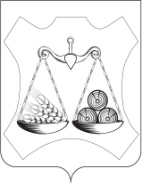 КОНТРОЛЬНО-СЧЕТНЫЙ ОРГАН слободского МУНИЦИПАЛЬНОГО районаКИРОВСКОЙ ОБЛАСТИ24.04.2023  								                          № 9ЗАКЛЮЧЕНИЕпо результатам внешней проверки отчета «Об исполнении бюджета муниципального образованияЗакаринское сельское поселение Слободского района Кировской областиза 2022 год»	Внешняя проверка  годового отчета об  исполнении бюджета Закаринского сельского поселения за 2022 год произведена в соответствие со статьей 264.4 Бюджетного кодекса РФ, п.8.1 Положения о бюджетном процессе в Закаринском сельском поселений, утвержденного решением Закаринской сельской Думы от 27.08.2020 №36/141 (далее – Положение о бюджетном процессе), п. 6 раздела I плана работы контрольно-счетного органа Слободского района на 2023 год, утвержденного распоряжением председателя от 27.12.2022 №24, решением Закаринской сельской Думы от 23.06.2020 №35/135 Об утверждении порядка проведения внешней проверки годового отчета об исполнении  бюджета Закаринского сельского поселения.	Для проведения внешней проверки годового отчета об исполнении бюджета поселения за 2022 год в контрольно-счетный орган Слободского района представлены: - проект решения Закаринской сельской Думы Об утверждении отчета об исполнении бюджета Закаринского сельского поселения за 2022 год с приложениями;- годовая бухгалтерская отчетность главного распорядителя средств бюджета, главного администратора доходов бюджета и главного администратора источников финансирования дефицита бюджета поселения за 2022 год по формам, предусмотренным утвержденной приказом Министерства финансов РФ от 28.12.2010 №191н Инструкцией о порядке составления и представления годовой, квартальной и месячной отчетности об исполнении бюджетов бюджетной системы РФ (далее – Инструкция № 191н).Также рассмотрены дополнительные документы и материалы, в том числе: информацияо результатах осуществления закупок Закаринским сельским поселением за 2022 год (форма 2), Сводный годовой доклад о ходе реализации и оценке эффективности реализации муниципальных программ поселения за 2022 год, утвержденный постановлением администрации Закаринского сельского поселения от 17.03.2023 №17 (далее – Сводный годовой доклад).  Заключение на отчёт «Об исполнении бюджета Закаринского сельского поселения Слободского района Кировской области  за 2022 год» подготовлено по результатам экспертизы годовой бюджетной отчётности поселения и внешней проверки годового отчета.Оценка бюджетного законодательства при организации бюджетного процесса и исполнения бюджетаВ соответствие с требованиями п. 6.9.3 Положения о бюджетном процессе КСО Слободского района до принятия бюджета Закаринского сельского поселения на 2022 год и плановый период 2023 и 2024 годов было подготовлено заключение от 02.12.2021 №27на проект решения Закаринской сельской Думы «Об утверждении бюджета Закаринского сельского поселения на 2022 год и плановый период 2023 и 2024 годов».	До начала финансового года решением Закаринской сельской Думы от 14.12.2021 №51/207 утвержден бюджет муниципального образования Закаринское сельское поселение на 2022 год и плановый период 2023 и 2024 годов» (далее – Решение о бюджете). Согласно п.7.1 Положения о бюджетном процессе администрацией Закаринского сельского поселения принято постановление от 30.01.2022 №2/1 О мерах по выполнению Решения о бюджете.          Исполнение бюджета поселения в 2022 году осуществлялось на основе сводной бюджетной росписи, утвержденной главой администрации поселения от  30.12.2021 г. и сформированной на основании Порядка составления и ведения сводной бюджетной росписи бюджета Закаринского сельского поселения, утвержденного распоряжением администрации поселения от 23.12.2019 №32, и кассового плана, что соответствует ст. 215.1 БК РФ.Согласно ст. 219.1 БК РФ бюджетные ассигнования и лимиты бюджетных обязательств (уведомление №1 от 29.12.2021) доведены до главного распорядителя бюджетных средств до начала финансового года.Представлен реестр расходных обязательств Закаринского сельского поселения за 2022 год.Постановлениями администрации Закаринского сельского поселения №17 от 29.04.2022, №36 от 21.07.2022,№7 от 28.10.2022 утверждены отчеты об исполнении бюджета Закаринского сельского поселения за 1 квартал, 1 полугодие, 9 месяцев 2022 года соответственно.          Исполненный бюджет поселения соответствует основным характеристикам ст. 184.1 БК РФ и п.6.5.1.1-6.5.1.3 Положения о бюджетном процессе.Внешняя проверка бюджетной отчетностиГодовая бюджетная отчетность администрации Закаринского сельского поселения» представлена в финансовое управление Слободского района в срок (23.01.2023), установленный письмом финансового управления от 26.12.2022 №143. Годовая бюджетная отчётность сформирована по состоянию на 1 января 2023 года в соответствии с Инструкцией №191н в следующем составе:   Справка по заключению счетов бюджетного учета отчетного финансового года (ф. 0503110); Отчет об исполнении бюджета (ф. 0503117); Баланс исполнения бюджета (ф. 0503120); Отчет о финансовых результатах деятельности (ф. 0503121); Отчет о движении денежных средств (ф. 0503123); Отчет о кассовом поступлении и выбытии бюджетных средств (ф.0503124); Справка по консолидируемым расчетам (ф. 0503125); Отчет о бюджетных обязательствах (ф. 0503128); Баланс по поступлениям и выбытиям бюджетных средств (ф. 0503140); Пояснительная записка (ф. 0503160).Согласно требований п.4 Инструкции №191н отчетность представлена в электронной форме в программе Свод-СМАРТ.Результаты деятельностиДанные о финансовых результатах деятельности поселения при исполнении бюджета за 2022 год в разрезе кодов классификации операций сектора государственного управления по бюджетной деятельности  (ф. 0503121):											(тыс. руб.)Положительный результат за 2022 год означает превышение доходов над расходами или активов над обязательствами. 	ДоходыРешением о бюджете (с изм.) утверждены бюджетные ассигнования Администрации поселения по доходам в сумме 6121,3 тыс. рублей, что на 1220,4 тыс. рублей (24,9%) больше по сравнению с первоначальным решением о бюджете на 2022 год (4900,9 тыс. рублей).Исполнение доходов ГАБС составило  6198,2 тыс. рублей, или 101,3% утвержденных бюджетных назначений (ф. №0503117). Причины отклонений от плана в сумме 76,9 тыс. рублей отражены в        ф. 0503164 и разделе 2 ф. 0503160.РасходыРешением о бюджете на 2022 год Администрации поселения утверждены бюджетные ассигнования по расходам в сумме 6192,2 тыс. рублей, или на 1290,3 тыс. рублей (26,3%) больше в сравнении с первоначальным бюджетом (4901,9 тыс. рублей).Исполнение по расходам составило 6056,1 тыс. рублей, или 97,8% утвержденных бюджетных назначений (ф. 0503117). Объем неисполненных назначений сложился в сумме 136,1 тыс. рублей. Причины неполного исполнения отражены в фф. 0503160, 0503164 – по фактической потребности и др.Нефинансовые активыНа балансе администрации поселения учтены следующие нефинансовые активы (фф. 0503120, 0503168):(тыс. руб.)В течение 2022 года осуществлено движение нефинансовых активов: - основные средства – 1082,9 тыс. рублей (поступило – 889,9 тыс. рублей, в т.ч. из казны  - 703,5 тыс. рублей (здание администрации с. Роговое), 2 триммера – 46 тыс. рублей, компьютер, ноутбук, мониторы после разукомплектования и др.  – 109,8 тыс. рублей,  выбыло –  77,2 тыс. рублей (списано в виду ветхости триммер, системные блоки);- материальные запасы – 46,5 тыс. рублей (поступило 100,1 тыс. рублей, выбыло – 128,2 тыс. рублей (на нужды поселения (ГСМ, строительные материалы, запасные части, прочие материалы и др.)); - имущество казны – 19769,1 тыс. рублей (поступило – 878,1 тыс. рублей (594,8 тыс. рублей – памятник ВОв с. Закаринье, 2рублей – гидроузел Роговского пруда, пожарный водоем в д. Ярославль; 100 тыс. рублей – движимое (ограждение к памятнику воинам ВОв с. Закаринье), 84 тыс. рублей – от администрации Слободского района земельные участки под кладбищами в с. Закаринье, с. Роговое; выбыло (на баланс) - 703,5 тыс. рублей (здание администрации с. Роговое); - забалансовые счета  - 03 – 9 рублей (приобретение бланков квитанций); 26 – 842,8 тыс. рублей (поступило с баланса – 703,5 тыс. рублей (здание администрации с. Роговое), казна – 139,3 тыс. рублей (по договорам безвозмездного пользования переданы помещения МКУ Слободская ЦБС (библиотека в квартире с. Закаринье) – 52,4 тыс. рублей и ФГУП Почта России (в здании администрации с. Роговое) – 86,9 тыс. рублей); выбыло (казна) – 378 тыс. рублей (расторжение договора безвозмездного пользования с КОГБУЗ Слободская ЦРБ (помещение для ФАП)).   Поступление и выбытие нефинансовых активов (основных средств, материальных запасов, имущества казны) отражено в разделе 4 Пояснительной записки, ф. 0503168. В нарушение ст.5 Федерального закона от 06.12.2011 №402-ФЗ О бухгалтерском учете (далее – ФЗ №402-ФЗ), п.33, 332 Инструкции по применению единого плана счетов бухгалтерского учета для органов государственной власти (государственных органов), органов местного самоуправления, органов управления государственными внебюджетными фондами, государственных академий наук, государственных (муниципальных учреждений), утвержденной приказом Минфина России от 01.12.2010 №157н (далее – Инструкция №157н):- на забалансовый счет 26 (баланс) поставлено на учет здание администрации с. Роговое на сумму 703,5 тыс. рублей вместо помещения, предоставленного в здании администрации с. Роговое в безвозмездное пользование ФГУП Почта России, на сумму 86,9 тыс. рублей; - на забалансовый счет 26 (казна) поставлены на учет помещения, предоставленные в здании администрации с. Роговое (баланс) по договору безвозмездного пользования ФГУП Почта России – 86,9 тыс. рублей и в квартире с. Закаринье (казна) по договору безвозмездного пользования МКУ Слободская ЦБС (библиотека) – 52,4 тыс. рублей.Анализ структуры дебиторской и кредиторской задолженности на начало и конец отчетного периодаАнализ состояния дебиторской и кредиторской задолженности проведен на основании данных формы бухгалтерской отчетности «Сведения по дебиторской и кредиторской задолженности учреждения» (ф. 0503169).   По состоянию на 01.01.2023 задолженность Учреждения составляет:- дебиторская – в сумме 13100,9 тыс. рублей, в т.ч. просроченная – 33,4 тыс. рублей - налоги, поступающие в бюджет поселения, рост к уровню начала года составляет 1084,5 тыс. рублей (9%), т.к. отражены доходы будущих периодов - безвозмездные поступления в бюджет в сумме 13067,5 тыс. рублей;- кредиторская – 308,9 тыс. рублей, рост к началу года составил  на 21,3%, или 54,2 тыс. рублей.Основную долю составляет задолженность по принятым обязательствам – 166,9 тыс. рублей (54%), из них по оплате труда за вторую половину декабря 2022 – 120,5 тыс. рублей, коммунальные услуги – 22,4 тыс. рублей;платежам в бюджеты – 110,5 тыс. рублей  (НДФЛ, взносы во внебюджетные фонды). Долгосрочная и просроченная кредиторская задолженность отсутствует. Доходы будущих периодов на 01.01.2023 составляют 13067,5 тыс. рублей (безвозмездные поступления), резервы предстоящих расходов – 45,8 тыс. рублей (возможные обязательства по оплате отпусков).Кредиторская задолженность по оплате труда, страховым взносам, НДФЛ, по расчетам с поставщиками погашена в январе 2023 года.Установление полноты бюджетной отчетности и ее соответствие требованиям нормативных правовых актовВ соответствии с Инструкцией №191н в составе Пояснительной записки      (ф. 0503160) представлены текстовая часть и приложения.  Проверкой полноты представления, содержания, прозрачности и информативности показателей отчетности установлено следующее:- текстовая часть Пояснительной записки сформирована в структуре разделов, установленной Инструкцией №191н;- в  нарушение п. 155 Инструкции №191н, п. 69.1 Федерального стандарта бухгалтерского учета для организаций государственного сектора «Бюджетная информация в бухгалтерской (финансовой) отчетности, утвержденного приказом Минфина России от 28.02.2018 №37н,  - в таблице №3 Сведения об исполнении текстовых статей решения о бюджете не раскрыта информация о результатах использования бюджетных ассигнований отчетного года ГРБС.Проведенным анализом показателей приложений Пояснительной записки, сопоставлением их данных с формами бюджетной отчетности установлено:- данные по не исполненным доходам ф. 0503164 «Сведения об исполнении бюджета» больше на 64,1 тыс. рублей соответствующих показателей ф. 0503117, в разделе 3 Пояснительной записки указаны причины несоответствия;-    данные ф. 0503168 «Сведения о движении нефинансовых активов» соответствуют показателям счетов Баланса 010100000, 010400000, 010300000, 010500000, 010600000, 010800000, забалансовых счетов на начало и конец отчетного периода;- данные ф. 0503169 «Сведения о дебиторской и кредиторской задолженности» соответствуют данным Баланса по счетам 020500000, 030200000, 030300000, 030400000, 040140000, 040160000.  Проверкой контрольных соотношений между показателями форм 0503130, 0503110, 0503121 бюджетной отчетности администрации Закаринского сельского поселения расхождений не установлено.Результаты инвентаризации   В администрации Закаринского сельского поселения перед составлением годовой бухгалтерской отчетности на основании распоряжения администрации поселения от 29.09.2022 №23 проведена инвентаризация активов и обязательств по состоянию на 01.10.2022. К проверке представлены инвентаризационные описи наличных денежных средств, по объектам нефинансовых активов, расчетов с покупателями, поставщиками и прочими дебиторами и кредиторами, подписанные  членами комиссии и материально - ответственными лицами.При проверке результатов инвентаризации установлены нарушения ст.11 Закона №402-ФЗ, п.7 Инструкции №191н, Методических указаний по инвентаризации имущества и финансовых обязательств, утвержденных приказом Минфина России от 13.06.1995 №49,п. 332 Инструкции №157н, п.6 Федерального стандарта бухгалтерского учета для организаций государственного сектора «Обесценение активов», утвержденного приказом Министерства финансов РФ от 31.12.2016 №259н:- из распоряжения администрации поселения от 29.09.2022 №23 О проведении годовой инвентаризации в администрации Закаринского сельского поселения, не ясно, по состоянию на какую дату проводится инвентаризация активов и обязательств, в связи с чем отдельные описи оформлены на или от 30.09.2022, 03.10.2022, 04.10.2022, 06.10.2022;- инвентаризационные описи №8-10 на 30.09.2022 подписаны сотрудниками администрации, не являющимися членами инвентаризационной комиссии (Гурдина Е.Г., Кошкин Л.Н.);   - в инвентаризационных описях №8,9 на 30.09.2022  имеются помарки и подчистки в подписи и расшифровке подписи председателя комиссии;-инвентаризационной комиссией не проведена сверка данных правоустанавливающих документов на земельные участки, учетных данных и данных Единого государственного реестра недвижимости, в связи с чем не подтверждается достоверность учета;- не проведена инвентаризация имущества забалансового счета 21, документально не подтверждены остатки на счетах учета денежных средств на сумму 466,6 тыс. рублей, в рамках инвентаризации активов не указано на выявление/отсутствие признаков обесценения активов;- итоговый протокол о результатах проведения годовой инвентаризации в 2022 году подписан депутатом сельской Думы, не являющимся членом инвентаризационной комиссии, также отсутствует дата составления протокола, в связи с чем проверить требования распоряжения от 29.09.2022 №23 в части срока сдачи материалов инвентаризации и рассмотрения их на заседании комиссии не представляется возможным.  Общая характеристика исполнения бюджета(Приложение к Заключению)Решением о бюджете Закаринского сельского поселения на 2022 год первоначально утверждены основные характеристики бюджета: по доходам в сумме 4900,9 тыс. рублей, расходам – 4901,9 тыс. рублей с прогнозируемым дефицитом 1 тыс. рублей. С учетом внесенных изменений в решение о бюджете поселения общий объем годовых назначений доходной части утвержден в сумме 6121,3 тыс. рублей, расходной – 6192,2 тыс. рублей, дефицит бюджета – 70,9 тыс. рублей.  Бюджет Закаринского сельского поселения за 2022 год исполнен по доходам в сумме 6198,2 тыс. рублей, по расходам – 6056,1 тыс. рублей с профицитом – 142,1 тыс. рублей. В сравнении с 2021 годом доходов поступило больше на 1421,2 тыс. рублей, или на 29,8%, расходы увеличились на 1270,8 тыс. рублей, или на 26,6%, получен профицит при дефиците.  По состоянию на 01.01.2023 остатки средств на счете  бюджета поселения в органах казначейства составили 213 тыс. рублей. Исполнение доходной части бюджета          В сравнении с первоначально утвержденным объемом поступления доходов в течение исполнения бюджета в 2022 году были увеличены на 24,9%, или на 1220,4 тыс. рублей за счет увеличения собственных доходов на 259 тыс. рублей (29,3%), безвозмездных поступлений - на 961,4 тыс. рублей (23,9%).           Фактически доходы бюджета поселения в 2022 году исполнены в сумме 6198,2 тыс. рублей, или 126,5% первоначального плана и 101,3% уточненного. Рост доходов в сравнении с первоначальным планом достигнут по собственным доходам – на 341,2 тыс. рублей, или на 38,6% и безвозмездным поступлениям – на 956,2 тыс. рублей, или 23,8%. В  структуре доходов бюджета Закаринского сельского поселения собственные доходы составили 1224,7 тыс. рублей, или 19,8% общего объема доходов, в т.ч. налоговые – 1011,1 тыс. рублей, или 16,3% общего объема,неналоговые доходы – 213,6 тыс. рублей, или 3,4% (в 2021 году соответственно 19,7%, 17% и 2,6%). В сравнении с предыдущим годом доля собственных доходов увеличилась на 0,1 процентных пункта, в абсолютном значении – на 283,7 тыс. рублей.Налоговые доходы в 2022 году зачислены в бюджет поселения в сумме 1011,1 тыс. рублей, что на 196,6 тыс. рублей (на 24,1%) больше по сравнению с 2021 годом. Основными источниками увеличения налоговых доходов стали акцизы (на 72,4 тыс. рублей, или 19,4%), НДФЛ (на 66,3 тыс. рублей, или 22,2%). Акцизы и НДФЛ в 2022 году составили 80,1% налоговых доходов. Поступления налога на доходы физических лиц в 2022 году увеличились к уровню 2021 года на 66,3 тыс. рублей, или на 22,2%. При формировании бюджета поселения на 2022 год изменения по поступлениям данного налога вносились 1 раз.Анализ исполнения бюджета в 2020-2022 годах свидетельствует о том, что по итогам годового исполнения бюджета поступления налога составляли  в 2020 году – 100,3% (рост – 0,3%, или 1 тыс. рублей), 2021 – 101,6% (рост – 1,6%, или 4,7 тыс. рублей), 2022 – 109,7% (рост 9,7%, или 89,5 тыс. рублей). Акцизы по подакцизным товарам, производимым на территории РФ, в 2022 году увеличились по сравнению с 2021 годом на 72,4 тыс. рублей, или 19,4%, и составили 445,3 тыс. рублей, или 115,8% прогнозного плана на год. В соответствие с п.4.4.2 Положения о бюджетном процессе данные поступления являлись одним из источников формирования Дорожного фонда поселения и в 2022 году составили 84,5% общего объема доходов дорожного фонда. В 2022 году по сравнению с прошлым годом отмечается рост поступлений единого сельскохозяйственного налога на 38,1 тыс. рублей, или на 47,9%, который составил 117,6 тыс. рублей (100% плана).Налоги на имущество зачислены на сумму 81,2 тыс. рублей, рост к уровню 2021 года – 35,8%, или 21,4 тыс. рублей, из них по налогу на имущество физических лиц – на 31%, или 7,5 тыс. рублей, земельному налогу – на 38,8%, или 13,9 тыс. рублей. По итогам 2022 года общий объем поступлений неналоговых доходов сложился в сумме 213,6 тыс. рублей (96,7% уточненного прогноза на год), что на 87,1 тыс. рублей, или 68,9% больше в сравнении с 2021годом. Основными источниками увеличения неналоговых доходов в сравнении с 2021годом стали доходы от компенсации затрат государства (на 0,2 тыс. рублей, или 100%), инициативных платежей (на 140,1 тыс. рублей, или в 5 раз). На 01.01.2023 год задолженность в бюджет поселения по налоговым доходам составляет 27,1 тыс. рублей (форма 65н).	Безвозмездные поступления в 2022 году зачислены в бюджет поселения в сумме 4973,6 тыс. рублей, или 99,9% прогноза на год. В сравнении с 2021 годом их объем увеличился на 1137,5 тыс. рублей, или на 29,7%. 	По итогам года доля безвозмездных поступлений в общем объеме доходов бюджета поселения составила 80,2% и снизилась в сравнении с 2021 годом на 0,1 %. Таким образом, в 2022 году Закаринское сельское поселение остается в категории муниципальных образований, в бюджетах которых доля межбюджетных трансфертов в собственных доходах составляет выше 70%.Исполнение расходной части бюджетаРасходная часть бюджета поселения за 2022 год исполнена в объеме 6056,1 тыс. рублей, или на 97,8% к уточненному плану, что на 1 процентных пункта ниже 2021 года (98,8%). В структуре разделов и подразделов расходов бюджета поселения в 2022 году основную долю занимают расходы на:- общегосударственные расходы – 38,9% (снижение доли расходов к уровню 2021 года на 3,3%, в абсолютном значении – увеличение на 335,3 тыс. рублей);- национальная безопасность – 25,3% (снижение доли расходов – на 2,9%, в абсолютном значении – рост на 180,2 тыс. рублей);- жилищно-коммунальное хозяйство – 20,4% (рост доли расходов  – на 6,9%, или на 592,4 тыс. рублей).За 2022 год низкое освоение средств бюджета отмечено по разделу Национальная экономика – 90,7%.Динамика доходов и расходов бюджета поселения в 2022 годуВо 2 и 4 кварталах расходы бюджета поселения превышали доходы на 3,5%, 11,5%, во 1 и 3 кварталах расходы составили 84,7% и 84% поступивших доходов.Большая часть расходов произведена в 4 квартале - среднемесячные расходы (819,6 тыс. рублей)превысили среднемесячные расходы первых трех кварталов (443,7 тыс. рублей) на 54,1%. В сравнении с первоначальным бюджетом в течение 2022 года расходы по видам расходов бюджетной классификации увеличенына:- выплаты персоналу в целях обеспечения выполнения функций муниципальными органами, казенными учреждениями на 119,8 тыс. рублей (3,5%) до 3501,7 тыс. рублей, исполнено – 3496,6 тыс. рублей (99,9% плановых назначений) - в связи с увеличением МРОТ с 01.01.2022 – до 13890 рублей (Федеральный закон от 06.12.2021 №406-ФЗ), с 01.06.2022 – до 15279 рублей (постановление Правительства РФ от 28.05.2022 №973); увеличением количества должностных окладов депутатов, выборных должностных лиц местного самоуправления, осуществляющих свои полномочия на постоянной основе, муниципальных служащих, работников, занимающих должности, не отнесенные к должностям муниципальной службы, и осуществляющих техническое обеспечение деятельности ОМС, с 01.09.2021 (постановление Правительства Кировской области от 11.08.2021 №424-П));- закупку товаров, работ и услуг для обеспечения муниципальных нужд – на 1119,7 тыс. рублей (87,5%) до 2399,2 тыс. рублей, исполнение – 2269,3 тыс. рублей (94,6%); - социальное обеспечение и иные выплаты населению – на 14,3 тыс. рублей (6,7%) до 227,5 тыс. рублей, исполнение – 227,5 тыс. рублей (100%) – на выплаты доплат к пенсии лицам, замещавшим должности муниципальной службы, и выборных должностных лиц;- иные бюджетные ассигнования – на 36,5 тыс. рублей (в 13,5% раз) до 39,2 тыс. рублей, исполнение – 67,4% - на уплату налогов, проведение выборов.Анализ расходов на реализацию муниципальных программ (Приложение к заключению)          Расходование средств бюджета поселения в 2022 году осуществлялось в рамках 7 муниципальных программ, общее исполнение которых составило 6056,1 тыс. рублей, или 97,8%.В рамках программ реализованы следующие мероприятия:- в рамках проекта ППМИ проведена реконструкция памятника участникам Великой Отечественной войны в с. Закаринье – 594,8 тыс. рублей (98,6%);- расходы на содержание уличного освещения составили 102,8 тыс. рублей (74% плана); - оплачено взносов на капитальный ремонт общего имущества в многоквартирных домах в сумме 150 тыс. рублей, или 99,9% плана;- разработка проекта организации дорожного движения на улично-дорожной сети – 76 тыс. рублей (100%);- изготовление межевого плана земельного участка кладбищ, подготовка сведений 148,2 тыс. рублей;- на благоустройство поселения направлено 321,8 тыс. рублей (98,1%);-норматив расходов на содержание органов местного самоуправления Закаринским сельским поселением в 2022 году соблюден: при уточненном объеме 2303,5 тыс. рублей фактические расходы составили 2286 тыс. рублей, или 99,2% плана, или 92,9% норматива;- содержание муниципальной пожарной охраны – 1527,8 тыс. рублей (99,6%);- из бюджета поселения предоставлены межбюджетные трансферты бюджету Слободского района в соответствие с заключенными Соглашениями в сумме  24,6 тыс. рублей, или 100% от плана;- в целом по администрации поселения (ГРБС) потребление коммунальных услуг (электроэнергия, теплоэнергия, водоснабжение) составило на сумму 206,5 тыс. рублей, или 93,9% утвержденных лимитов (220 тыс. рублей) (постановление администрации Слободского района от 30.12.2021 №1856,1857).Согласно Сводного годового доклада о ходе реализации и оценке эффективности муниципальных программ за 2022 год:- оценка эффективности реализации программ – 0,972 балла; - освоение средств в рамках программ составило 97,8%, из 7 программ 1 - исполнена в полном объеме;- все муниципальные программы являются эффективными и подлежат дальнейшей реализации.          Дорожный фондОдновременно с проектом решения об исполнении бюджета представлена информация о расходовании дорожного фонда поселения за отчетный финансовый год.По состоянию на 01.01.2022 фактический остаток средств дорожного фонда составил 40,8 тыс. рублей, бюджетных ассигнований – 24,2 тыс. рублей.	Решением Закаринской сельской Думыот 25.02.2022 №53/213 остаток средств бюджета поселения в сумме 40,2 тыс. рублей направлен администрации поселения на реализацию муниципальной программы «Развитие транспортной системы Закаринского сельского поселения».При плановом размере дорожного фонда в размере 466 тыс. руб. фактическое поступление составило 526,7 тыс. рублей, или 113%.Расходование бюджетных средств на мероприятия в рамках дорожного фонда поселения в 2022 году соответствует Порядку формирования и использования бюджетных ассигнований дорожного фонда Закаринского сельского поселения, утвержденному решением Закаринской сельской Думы от 10.12.2013 №15/62. За 2022 год бюджетные ассигнования исполнены в сумме 445,6 тыс. рублей, или 88% планируемых. Фактический остаток не использованных средств дорожного фонда составил 121,3 тыс. рублей, бюджетных ассигнований – 60,6 тыс. рублей.Резервный фонд          Решением о бюджете средства на создание резервного фонда в 2022 году предусматривались в размере 1 тыс. рублей. Фактически средства не расходовались. Одновременно с годовым отчетом об исполнении бюджета предоставлен отчет об использовании бюджетных ассигнований резервного фонда поселения. Осуществление закупокВ 2022 году администрацией поселения (ГРБС) путем проведения торгов и других способов закупок размещено 53 заказа на поставку товаров, выполнение работ, оказание услуг для нужд заказчика в объеме 1886,5 тыс. рублей, или 87,3% совокупного годового объема закупок (2160,8 тыс. рублей)),по результатам которых заключено 53 контракта  на общую сумму 1886,5 тыс. рублей – закупки малого объема (форма 2 Информация о результатах осуществления закупок товаров, работ, услуг для обеспечения муниципальных нужд, раздел 2 Пояснительной записки).   В форме 2 занижен совокупный годовой объем закупок на 88 тыс. рублей. Дефицит бюджета и источники его финансированияРазмер дефицита бюджета на 2022 год первоначально был утвержден в сумме 1 тыс. рублей, с учетом внесенных поправок размер дефицита бюджета составил 70,9 тыс. рублей. Фактически бюджет поселения исполнен с профицитом в размере 142,1 тыс. рублей.          В 2022 году источниками финансирования дефицита бюджета являлись остатки средств на счетах бюджета.Привлечение кредитных ресурсов и бюджетных кредитов в 2022 году не осуществлялось. Муниципальные гарантии из бюджета поселения не предоставлялись и фактов исполнения муниципальных гарантий за счет средств бюджета не установлено.Выводы и предложенияПредставленная для внешней проверки бюджетная отчетность Закаринского сельского поселения отражает финансовое положение главного распорядителя бюджетных средств по состоянию на 01.01.2023.При этом имеются нарушения бухгалтерского учета активов, при проведении инвентаризации,  формировании данных в форме годовой отчетности, отчетности по закупкам. Информацию об устранении выявленных нарушений и результатах принятых мер представить в КСО Слободского района в течение месяца со дня получения заключения. Рекомендуется Закаринской сельской Думе утвердить отчет об исполнении бюджета Закаринского сельского поселения за 2022 год с учетом замечаний и предложений.Председатель контрольно-счетного органаСлободского района	                 Н.В. Якимова№ п/пПоказательБюджетная деятельностьСредства во временном распоряженииИтого1.Доходы6275,8-6275,82.Расходы5435-54353.Чистый операционный результат (стр.4), (стр.5+стр.6-стр.7)840,8-840,84Операционный результат до налогообложения (стр.1-стр.2)840,8-840,85.Операции с нефинансовыми активами750,7-750,76.Операции с финансовыми активами1221,4-1221,47.Операции с обязательствами1131,3-1131,3Нефинансовые активыНефинансовые активыБалансовая стоимость на:Балансовая стоимость на:Нефинансовые активыНефинансовые активы01.01.202201.01.2023I. Имущество, закрепленное в оперативное управлениеI. Имущество, закрепленное в оперативное управлениеI. Имущество, закрепленное в оперативное управлениеI. Имущество, закрепленное в оперативное управлениеОсновные средства, всего, в т.ч.:Основные средства, всего, в т.ч.:270,21082,9   Машины и оборудование   Машины и оборудование174,7227,7   Транспортные средства   Транспортные средства3030   Производственный и хозяйственный инвентарь   Производственный и хозяйственный инвентарь65,591,1Непроизведенные активы (земля)Непроизведенные активы (земля)89,589,5Материальные запасыМатериальные запасы74,646,5II. Имущество казныII. Имущество казныII. Имущество казныII. Имущество казныНедвижимое имущество19463,119463,119354,4Движимое имущество104,2104,2204,2Непроизведенные активы (земля)126,5126,5210,5Забалансовые счетаЗабалансовые счетаЗабалансовые счетаЗабалансовые счетаИмущество, полученное в пользование (недвижимое)Имущество, полученное в пользование (недвижимое)161,9161,9Бланки строгой отчетностиБланки строгой отчетности00,009Основные средства  в эксплуатацииОсновные средства  в эксплуатации51,251,2Имущество, переданное в безвозмездное пользование, в т.ч. недвижимоеИмущество, переданное в безвозмездное пользование, в т.ч. недвижимое378,9842,8Показатель1 квартал2 квартал3 квартал4 кварталДоходы1492,8 (27,2%)1191,2 (21,1%)1309,2 (23,2%)2205 (36%)Расходы1264,6 (22,7%)1232,9 (21,6%)1099,9 (19,3%)2458,7 (39,7%)Наименование доходов              2022  год (тыс. руб.)               2022  год (тыс. руб.) Наименование доходовПлан уточнен.Факт ОтклоненияАкцизы на автомобильный бензин, прямогонный бензин, дизельное топливо, моторные масла для дизельных и карбюраторных (инжекторных) двигателей, производимые на территории РФ, подлежащих зачислению в бюджет 384,6445,3+60,7Иные МБТ из бюджета района на содержание автодорог общего пользования вне границ поселения5,45,40Иные МБТ из бюджета района на осуществление дорожной деятельности в отношении автомобильных дорог общего пользования местного значения76760Всего466526,7+60,7Наименование расходов               2022 год (тыс. руб.)               2022 год (тыс. руб.)Наименование расходовПлан уточненФактОтклоненияСодержание автодорог общего пользования вне границ поселения5,45,40Содержание автодорог общего пользования местного значения76760Мероприятия в сфере дорожной деятельности424,8364,2-60,6ИТОГО:506,2445,6-60,6